RZĄDOWY PROGRAM ODBUDOWY ZABYTKÓW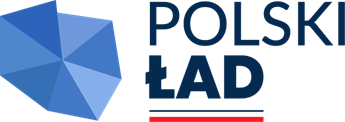 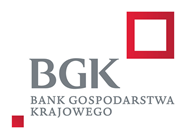 Załącznik  do zapytania ofertowego Klauzula informacyjna z art. 13 RODO1. Zgodnie z art. 13 ust. 1 i 2 rozporządzenia Parlamentu Europejskiego i Rady (UE) 2016/679 z dnia 27 kwietnia 2016 r. w sprawie ochrony osób fizycznych w związku z przetwarzaniem danych osobowych i w sprawie swobodnego przepływu takich danych oraz uchylenia dyrektywy 95/46/WE (ogólne rozporządzenie o ochronie danych) (Dz. Urz. UE L 119                                  z 04.05.2016, str. 1), dalej „RODO”, informuję, że:- administratorem Pani/Pana danych osobowych jest Parafia Rzymskokatolicka pw. Świętego Stanisława Biskupa i Męczennika w Miedzichowie, ul. Poznańska 37, 64-361 Miedzichowo- Pani/Pana dane osobowe przetwarzane będą na podstawie art. 6 ust. 1 lit. c RODO w celu prowadzenia przedmiotowego postępowania o udzielenie zamówienia publicznego oraz jego rozstrzygnięcia, jak również zawarcia umowy w sprawie zamówienia publicznego oraz jej realizacji, a także udokumentowania postępowania o udzielenie zamówienia publicznego                      i jego archiwizacji;- odbiorcami Pani/Pana danych osobowych będą osoby lub podmioty, którym udostępniona zostanie dokumentacja postępowania w oparciu o art. 18 oraz art. 74 ustawy Pzp oraz wszyscy użytkownicy strony internetowej przedmiotowego postepowania, na której Gmina Miedzichowo udostępniła postępowanie o udzielenie zamówienia publicznego, działając pod adresem www.bip.miedzichowo.pl- dane osobowe będą przetwarzane przez okres prowadzenia postępowania o udzielenie zamówienia publicznego oraz po jego zakończeniu zgodnie z przepisami dotyczącymi archiwizacji oraz trwałości projektu (jeżeli dotyczy),- przetwarzane dane osobowe mogą być pozyskiwane od wykonawców, których dane dotyczą lub innych podmiotów na których zasoby powołują się wykonawcy,- przetwarzane dane osobowe obejmują w szczególności imię i nazwisko, adres, NIP, REGON, numer CEIDG, numer KRS oraz inne dane osobowe podane przez osobę składającą ofertę                       i inną korespondencję wpływającą do Zamawiającego w celu udziału w postępowaniu                            o udzielenie przedmiotowego zamówienia,- dane osobowe mogą być przekazywane do organów publicznych i urzędów państwowych lub innych podmiotów upoważnionych na podstawie przepisów prawa lub wykonujących zadania realizowane w interesie publicznym lub w ramach sprawowania władzy publicznej,                                 w szczególności do podmiotów prowadzących działalność kontrolną wobec Zamawiającego.- w odniesieniu do Pani/Pana danych osobowych decyzje nie będą podejmowanew sposób zautomatyzowany, stosowanie do art. 22 RODO;Posiada Pani/Pan:- na podstawie art. 15 RODO prawo dostępu do danych osobowych Pani/Panadotyczących; - na podstawie art. 16 RODO prawo do sprostowania Pani/Pana danych osobowych *,- na podstawie art. 18 RODO prawo żądania od administratora ograniczenia przetwarzania danych osobowych z zastrzeżeniem przypadków, o których mowa w art. 18 ust. 2 RODO **,- prawo do wniesienia skargi do Prezesa Urzędu Ochrony Danych Osobowych, gdy uzna Pani/Pan, że przetwarzanie danych osobowych Pani/Pana dotyczących narusza przepisyRODO.Nie przysługuje Pani/Panu:- w związku z art. 17 ust. 3 lit. b, d lub e RODO prawo do usunięcia danych osobowych;- prawo do przenoszenia danych osobowych, o którym mowa w art. 20 RODO;- na podstawie art. 21 RODO prawo sprzeciwu, wobec przetwarzania danych osobowych, gdyżpodstawą prawną przetwarzania Pani/Pana danych osobowych jest art. 6 ust. 1 lit. cRodo.2. Jednocześnie Zamawiający przypomina o ciążącym na Pani/Panu obowiązkuinformacyjnym wynikającym z art. 14 RODO względem osób fizycznych, którychdane przekazane zostaną Zamawiającemu w związku z prowadzonym postępowaniem i które Zamawiający pośrednio pozyska od wykonawcy biorącego udział w postępowaniu, chyba że ma zastosowanie co najmniej jedno z wyłączeń, o których mowa w art. 14 ust. 5 RODO.* Wyjaśnienie: skorzystanie z prawa do sprostowania nie może skutkować zmianą wyniku postępowania o udzielenie zamówienia publicznego ani zmianą postanowień umowy.** Wyjaśnienie: prawo do ograniczenia przetwarzania nie ma zastosowania w odniesieniu doprzechowywania, w celu zapewnienia korzystania ze środków ochrony prawnej lub w celu ochrony praw innej osoby fizycznej lub prawnej, lub z uwagi na ważne względy interesu publicznego Unii Europejskiej lub państwa członkowskiego.